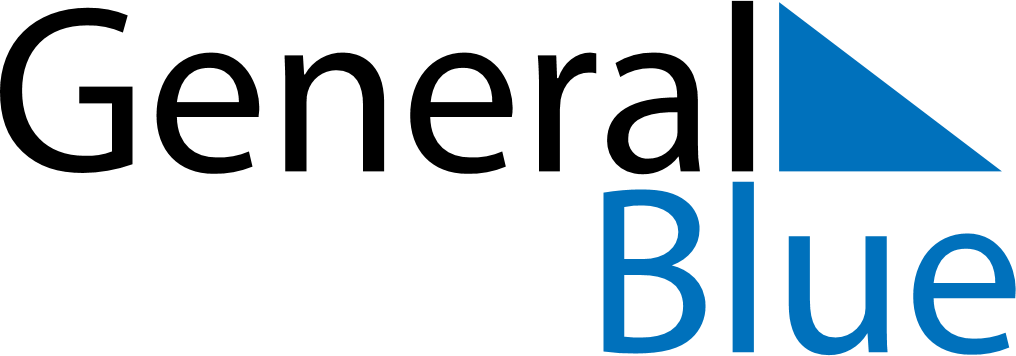 February 2024February 2024February 2024February 2024February 2024February 2024Ak-Suu, Issyk-Kul, KyrgyzstanAk-Suu, Issyk-Kul, KyrgyzstanAk-Suu, Issyk-Kul, KyrgyzstanAk-Suu, Issyk-Kul, KyrgyzstanAk-Suu, Issyk-Kul, KyrgyzstanAk-Suu, Issyk-Kul, KyrgyzstanSunday Monday Tuesday Wednesday Thursday Friday Saturday 1 2 3 Sunrise: 8:00 AM Sunset: 5:57 PM Daylight: 9 hours and 57 minutes. Sunrise: 7:59 AM Sunset: 5:59 PM Daylight: 9 hours and 59 minutes. Sunrise: 7:58 AM Sunset: 6:00 PM Daylight: 10 hours and 1 minute. 4 5 6 7 8 9 10 Sunrise: 7:57 AM Sunset: 6:01 PM Daylight: 10 hours and 4 minutes. Sunrise: 7:56 AM Sunset: 6:03 PM Daylight: 10 hours and 6 minutes. Sunrise: 7:55 AM Sunset: 6:04 PM Daylight: 10 hours and 9 minutes. Sunrise: 7:54 AM Sunset: 6:05 PM Daylight: 10 hours and 11 minutes. Sunrise: 7:52 AM Sunset: 6:07 PM Daylight: 10 hours and 14 minutes. Sunrise: 7:51 AM Sunset: 6:08 PM Daylight: 10 hours and 16 minutes. Sunrise: 7:50 AM Sunset: 6:09 PM Daylight: 10 hours and 19 minutes. 11 12 13 14 15 16 17 Sunrise: 7:49 AM Sunset: 6:11 PM Daylight: 10 hours and 21 minutes. Sunrise: 7:47 AM Sunset: 6:12 PM Daylight: 10 hours and 24 minutes. Sunrise: 7:46 AM Sunset: 6:13 PM Daylight: 10 hours and 27 minutes. Sunrise: 7:45 AM Sunset: 6:14 PM Daylight: 10 hours and 29 minutes. Sunrise: 7:43 AM Sunset: 6:16 PM Daylight: 10 hours and 32 minutes. Sunrise: 7:42 AM Sunset: 6:17 PM Daylight: 10 hours and 35 minutes. Sunrise: 7:41 AM Sunset: 6:18 PM Daylight: 10 hours and 37 minutes. 18 19 20 21 22 23 24 Sunrise: 7:39 AM Sunset: 6:20 PM Daylight: 10 hours and 40 minutes. Sunrise: 7:38 AM Sunset: 6:21 PM Daylight: 10 hours and 43 minutes. Sunrise: 7:36 AM Sunset: 6:22 PM Daylight: 10 hours and 45 minutes. Sunrise: 7:35 AM Sunset: 6:23 PM Daylight: 10 hours and 48 minutes. Sunrise: 7:33 AM Sunset: 6:25 PM Daylight: 10 hours and 51 minutes. Sunrise: 7:32 AM Sunset: 6:26 PM Daylight: 10 hours and 54 minutes. Sunrise: 7:30 AM Sunset: 6:27 PM Daylight: 10 hours and 56 minutes. 25 26 27 28 29 Sunrise: 7:29 AM Sunset: 6:28 PM Daylight: 10 hours and 59 minutes. Sunrise: 7:27 AM Sunset: 6:30 PM Daylight: 11 hours and 2 minutes. Sunrise: 7:26 AM Sunset: 6:31 PM Daylight: 11 hours and 5 minutes. Sunrise: 7:24 AM Sunset: 6:32 PM Daylight: 11 hours and 8 minutes. Sunrise: 7:22 AM Sunset: 6:33 PM Daylight: 11 hours and 11 minutes. 